ACUERDO N.° E-0252-2023-CAU. SUPERINTENDENCIA GENERAL DE ELECTRICIDAD Y TELECOMUNICACIONES. San Salvador, a las nueve horas con cincuenta minutos del día dieciséis de marzo del año dos mil veintitrés.Esta Superintendencia CONSIDERANDO QUE:El día veintiocho de octubre del año pasado, la señora xxxx interpuso un reclamo en contra de la sociedad AES CLESA y Cía., S. en C. de C.V. por el cobro de la cantidad de TRES MIL TRESCIENTOS VEINTITRÉS 67/100 DÓLARES DE LOS ESTADOS UNIDOS DE AMÉRICA (USD 3,323.67) IVA incluido, debido a la presunta existencia de una condición irregular que afectó el correcto registro del consumo de energía eléctrica en el suministro identificado con el NIC xxxx.Dicho reclamo se tramitó conforme a las etapas procedimentales que se detallan a continuación:   TRAMITACIÓN DEL PROCEDIMIENTOAudiencia  Mediante el acuerdo N.° E-2045-2022-CAU de fecha nueve de noviembre del año pasado, esta Superintendencia requirió a la sociedad AES CLESA y Cía., S. en C. de C.V. que, en el plazo de diez días hábiles contados a partir del día siguiente a la notificación de dicho proveído, presentara por escrito los argumentos y posiciones relacionados al reclamo. En el mismo proveído, se comisionó al Centro de Atención al Usuario (CAU) de esta Superintendencia para que, una vez vencido el plazo otorgado a la distribuidora, determinara si era necesario contratar un perito externo para resolver el presente procedimiento; y de no serlo, indicara que dicho centro realizaría la investigación correspondiente. El referido acuerdo fue notificado a la distribuidora y a la usuaria los días catorce y quince de noviembre del año pasado, respectivamente, por lo que el plazo otorgado a la distribuidora finalizó el día veintiocho del mismo mes y año. El día veintinueve de noviembre del año dos mil veintidós, el ingeniero xxxx, apoderado especial de la sociedad AES CLESA y Cía., S. en C. de C.V., presentó un escrito al cual adjuntó el informe técnico del caso y pruebas documentales vinculadas al cobro de energía no registrada.   Mediante memorando con referencia N.° M-1114-CAU-22, de fecha uno de diciembre del año pasado, el CAU informó que elaboraría el informe técnico correspondiente. Apertura a pruebas, informe técnico y alegatos Por medio del acuerdo N.° E-2202-2022-CAU, de fecha nueve de diciembre del año dos mil veintidós, esta Superintendencia abrió a pruebas el presente procedimiento, por un plazo de veinte días hábiles contados a partir del día siguiente a la notificación de dicho proveído, para que las partes presentaran las que estimaran pertinentes. En el mismo proveído, se comisionó al CAU que, una vez vencido el plazo otorgado a las partes, en un plazo máximo de veinte días, rindiera un informe técnico en el cual estableciera si existió o no la condición irregular atribuida al usuario que afectó el suministro identificado con el NIC xxxx y, de ser procedente, verificara la exactitud del cálculo de recuperación de energía no facturada. Una vez rendido el informe técnico por parte del CAU, debía remitir copia a las partes para que, en el plazo de diez días hábiles contados a partir del día siguiente a dicha remisión, presentaran sus alegatos.El mencionado acuerdo fue notificado a las partes el día catorce de diciembre del año pasado, por lo que el plazo probatorio finalizó el día diecinueve de enero de este año.El día veintitrés de diciembre del año pasado, la distribuidora presentó un escrito en el cual expresó que no existía documentación adicional a la previamente remitidas. Por su parte, la usuaria no presentó documentación adicional para ser analizada. Informe técnico Por medio de memorando de fecha quince de febrero del presente año, el CAU rindió el informe técnico N.° IT-0050-CAU-23, en el que realizó un análisis, entre otros puntos, de: a) argumentos de las partes; b) pruebas aportadas; c) histórico de consumo; d) fotografías del suministro y e) método de cálculo de ENR. De dichos elementos, es pertinente citar los siguientes: Histórico de consumo:Determinación de la existencia de una condición irregular:[…] Conforme con la información que fue provista por la sociedad AES CLESA, se han extraído las siguientes fotografías mediante las cuales ésta ha pretendido demostrar que en el suministro bajo estudio se presentó un incumplimiento a las condiciones contractuales y, que como consecuencia, llegó a la conclusión que existió una alteración en la acometida de servicio eléctrico que, según su criterio, consistió en “línea adicional fuera de medición a 240 voltios”; condición que impidió el verdadero registro de la energía eléctrica que fue demandada en dicho suministro, siendo éstas las siguientes:Al respecto, el CAU realizó el estudio de las pruebas presentadas por la empresa distribuidora, referentes a las condiciones encontradas al momento de corregir una presunta condición irregular, las cuales se compararon con la información obtenida mediante inspección técnica realizada al suministro en referencia el 4 de noviembre de 2022, en la que se determinó que el inmueble corresponde a una carpintería artesanal, con un servicio trifilar a 120/240 voltios, encontrando en el inmueble las máquinas artesanales que se observan en la imagen n.° 4.Sobre lo anterior es preciso mencionar que, si bien la empresa distribuidora no pudo determinar de forma puntual el equipo que estaba siendo alimentado por la línea adicional a 240 voltios, sí pudo comprobar su uso mediante las fotografías que muestran que el conductor estaba conectado en la acometida eléctrica propiedad de la sociedad AES CLESA (fuente), y que éste presenta una trayectoria hacia el interior del inmueble, por lo que se concluye que estaba disponible para su uso sin que su carga fuera registrada por el medidor n.° xxxx.Por tanto, con base en las pruebas anteriormente analizadas, se determinó que la sociedad AES CLESA cuenta con la evidencia fehaciente que demuestra que en el suministro en referencia existió una condición irregular imputable a la usuaria.Dentro de ese contexto, fue posible establecer que la condición descrita por la sociedad AES CLESA, la cual provocaba una variación en el registro de la energía demandada por la usuaria, se evidencia en las fotografías de las imágenes n.° 1 y 3.5.2.3.	Argumento de la usuaria respecto a la problemática expuestaEn su reclamo, la señora xxxx argumenta lo siguiente: ““No estoy de acuerdo con el cobro “”.Respecto a este punto, es preciso establecer que el cobro actual efectuado por la sociedad AES CLESA corresponde a la recuperación de la energía consumida pero que no le fue facturada a la usuaria final por la condición irregular encontrada en el suministro, la cual se pudo evidenciar mediante los vestigios encontrados por el personal del CAU en inspección técnica y pruebas digitales presentadas por la empresa distribuidora. […]”.Recálculo efectuado por el CAU:De conformidad con lo determinado en el procedimiento contenido en el acuerdo N.° 283-E-2011, específicamente lo indicado en el Art. 5.2, literal i) se efectuó el respectivo recálculo de la energía consumida y no facturada que la sociedad AES CLESA debe cobrar, teniendo como base lo siguiente:El censo de carga instalada en el inmueble del suministro con NIC xxxx, dato que permitió establecer un consumo promedio mensual de 651 kWh.El período por recuperar por parte de la empresa distribuidora, por una energía consumida y no facturada, se determina que es de 180 días, relativo al período del 16 de abril al 13 de octubre de 2022, tal como lo efectuó la empresa distribuidora.En el período de recuperación antes citado la sociedad AES CLESA ya facturó un consumo de energía de 222 kWh.Los valores de consumos y período arriba señalados fueron utilizados para la elaboración del respectivo recálculo de la energía no registrada a recuperar por parte de la sociedad AES CLESA, que en este caso corresponden a un consumo de 3,685 kWh, el cual asciende a la cantidad de novecientos ochenta y nueve 54/100 dólares de los Estados Unidos de América (USD 989.54), IVA incluido (…).Dictamen: […]  Las pruebas presentadas por la empresa distribuidora son aceptables, ya que con estas demostró fehacientemente que existió una condición irregular en el suministro identificado con el NIC xxxx, que consistía en una línea adicional fuera de medición a 240 voltios, que afectó el correcto registro de la energía que fue consumida en el citado suministro. De conformidad al análisis efectuado por el CAU, se determinó que es excesivo el monto que la sociedad AES CLESA pretende cobrar en concepto de energía consumida y no facturada por la cantidad de tres mil trescientos veintitrés 67/100 dólares de los Estados Unidos de América (USD 3,323.67), IVA incluido, correspondiente al consumo de 11,846 kWh, asociado al período comprendido entre el 16 de abril al 13 de octubre de 2022.De acuerdo con el recálculo que el CAU ha efectuado, la sociedad AES CLESA debe cobrar la cantidad de novecientos ochenta y nueve 54/100 dólares de los Estados Unidos de América (USD 989.54), IVA incluido, en concepto de energía consumida y no facturada de 3,685 kWh, correspondiente al período antes citado, más los respectivos intereses, de conformidad con el artículo 36 de los Términos y Condiciones Generales al Consumidor Final del Pliego Tarifario vigente para el año 2022 […]”.Alegatos finales En cumplimiento de la letra c) del acuerdo N.° E-2202-2022-CAU, se remitió a las partes copia del informe técnico N.° IT-0050-CAU-23 rendido por el CAU para que, en un plazo de diez días hábiles contados a partir del día siguiente de la notificación de dicho proveído, manifestaran por escrito sus alegatos finales.Dicho acuerdo fue notificado a las partes intervinientes el día veintiuno de febrero del presente año, por lo que el plazo finalizó el día siete de marzo de este año.El día uno de marzo del presente año, la sociedad AES CLESA y Cía., S. en C. de C.V. presentó un escrito por medio del cual manifestó que no procedería a realizar el cálculo determinado en el informe técnico N°. IT-0050-CAU-23, y propuso un nuevo cálculo por valor de MIL CIENTO TRES 80/100 DÓLARES DE LOS ESTADOS UNIDOS DE AMÉRICA (USD 1,103.80) IVA incluido. Por su parte, la usuaria no presentó documentación adicional para ser analizada.SENTENCIAEncontrándose el presente procedimiento en etapa de dictar sentencia, esta Superintendencia, con apoyo del CAU, realiza las valoraciones siguientes:MARCO LEGAL	1.A. Ley de Creación de la SIGETEl artículo 4 de la Ley de Creación de la SIGET establece que le compete a esta Institución aplicar las normas contenidas en tratados internacionales en materia de electricidad, en las leyes que rigen en el referido sector y sus reglamentos, así como para conocer del incumplimiento de estas.1.B. Ley General de ElectricidadDe acuerdo con el artículo 2 letra e) de la Ley General de Electricidad, uno de los objetivos de dicho cuerpo legal es la protección de los derechos de los usuarios y de todas las entidades que desarrollan actividades en el sector.1.C. Términos y Condiciones Generales al Consumidor Final del Pliego Tarifario autorizado a la distribuidora AES CLESA y Cía., S. en C. de C.V. aplicables para el año 2022En el artículo 7 de dicho cuerpo normativo se detallan las situaciones en las cuales el usuario final está incumpliendo las condiciones contractuales del suministro, cuando existan alteraciones en la acometida o en el equipo de medición. De igual manera determina que el distribuidor tiene la responsabilidad de recabar toda la evidencia que conlleve a comprobar que existe el incumplimiento, y establece los medios probatorios que debe aportar ante la SIGET cuando se requieran.El artículo 36 inciso último de dichos Términos y Condiciones establece lo siguiente: “Posterior a la resolución de la SIGET, se efectuarán los ajustes necesarios que estén relacionados con el período sujeto del reclamo y los meses subsiguientes, incluyendo el pago de intereses”. 1.D. Procedimiento para Investigar la Existencia de Condiciones Irregulares en el Suministro de Energía Eléctrica del Usuario FinalDicho procedimiento indica a las empresas distribuidoras y a los usuarios finales los lineamientos para la investigación, detección y resolución de casos de energía eléctrica no registrada a causa de una condición irregular en el suministro de los usuarios finales.El apartado 7.1. del mismo procedimiento determina que si el usuario final no acepta la existencia de la condición irregular y/o monto de recuperación que se le imputa, este tiene el derecho de interponer el reclamo y presentar sus respectivas posiciones y la documentación de respaldo que considere conveniente ante la SIGET, quien resolverá la controversia de acuerdo con lo establecido en dicho procedimiento.1.E. Ley de Procedimientos Administrativos La Ley de Procedimientos Administrativos —en adelante LPA—, en el título VII “Disposiciones Finales”, capítulo único, instituye en el artículo 163 —Derogatorias— lo siguiente: Será de aplicación a todos los procedimientos administrativos, quedando derogadas expresamente todas las disposiciones contenidas en leyes generales o especiales que las contraríen. ANÁLISISAnálisis TécnicoEn el presente procedimiento de reclamo, al determinarse que no era necesaria la intervención de un perito externo, el CAU realizó la investigación de los hechos, para posteriormente hacer un análisis de los elementos relevantes, a efecto de emitir el informe técnico correspondiente. En ese sentido, debe señalarse que el informe técnico resultado de la investigación efectuada por el CAU es el elemento técnico con el que cuenta esta Superintendencia para determinar la procedencia o no del cobro realizado por la distribuidora. 2.1.1. Condición encontrada en el suministro identificado con el NIC xxxxEl CAU en el informe técnico N.° IT-0050-CAU-23, expone lo siguiente:“[…] Conforme con la información que fue provista por la sociedad AES CLESA, se han extraído las siguientes fotografías mediante las cuales ésta ha pretendido demostrar que en el suministro bajo estudio se presentó un incumplimiento a las condiciones contractuales y, que como consecuencia, llegó a la conclusión que existió una alteración en la acometida de servicio eléctrico que, según su criterio, consistió en “línea adicional fuera de medición a 240 voltios”; condición que impidió el verdadero registro de la energía eléctrica que fue demandada en dicho suministro (…).Por tanto, con base en las pruebas anteriormente analizadas, se determinó que la sociedad AES CLESA cuenta con la evidencia fehaciente que demuestra que en el suministro en referencia existió una condición irregular imputable a la usuaria.Dentro de ese contexto, fue posible establecer que la condición descrita por la sociedad AES CLESA, la cual provocaba una variación en el registro de la energía demandada por la usuaria […]”.Cabe aclarar que la señora xxxx no presentó documentación adicional para ser analizada.Conforme lo anterior, el CAU concluyó en el informe técnico N.° IT-0050-CAU-23 que existió una condición irregular consistente en la conexión de línea adicional fuera de medición, con el fin de consumir energía que no fuera registrada por el medidor.En ese sentido, la empresa distribuidora está habilitada a cobrar la energía consumida y no registrada, de conformidad con lo establecido en los Términos y Condiciones de los Pliegos Tarifarios aplicables para el año 2022 y el Procedimiento para Investigar la Existencia de Condiciones Irregulares en el Suministro de Energía Eléctrica del Usuario Final.  2.1.2. Determinación del cálculo de energía a recuperarDe acuerdo con lo establecido en el informe técnico N.° IT-0050-CAU-23, el CAU no validó el cálculo de ENR realizado por la distribuidora con base en la corriente instantánea, por las razones siguientes: La corriente instantánea registrada por el personal de la distribuidora carece de fundamento técnico debido a que no estableció el criterio que utilizó para determinar que las cargas conectadas en la acometida demandaban una corriente de 31.04 amperios por 18 horas diarias. No se realizaron mediciones simultaneas entre la línea directa y el neutro para obtener un valor más preciso de la corriente que no estaba siendo censada por el equipo de medición. La corriente instantánea utilizada no consideró el factor de potencia ni la tensión promedio que presenta el suministro.No se presentaron datos técnicos sobre los equipos conectados fuera de medición. Por ello, el CAU realizó un nuevo cálculo basado en los criterios siguientes: El censo de carga instalado en la vivienda correspondiente a 651 kWh/mensual. El tiempo de recuperación de la energía no registrada correspondiente al período del 16 de abril al 13 de octubre del año 2022. Como resultado, el CAU determinó que la distribuidora tiene el derecho a recuperar la cantidad de NOVECIENTOS OCHENTA Y NUEVE 54/100 DÓLARES DE LOS ESTADOS UNIDOS DE AMÉRICA (USD 989.54) IVA incluido, en concepto de energía no registrada, más los intereses correspondientes en aplicación al artículo 36 de los Términos y Condiciones Generales al Consumidor Final, para el año 2022.2.1.3. Sobre el cálculo en concepto de energía eléctrica propuesto por la distribuidora   La distribuidora en el escrito de fecha uno de marzo de este año, señalo su inconformidad con el monto en concepto de energía no registrada establecido en el informe técnico N.° IT-0050-CAU-23, y propuso un nuevo cálculo de ENR, con base en el siguiente cuadro: 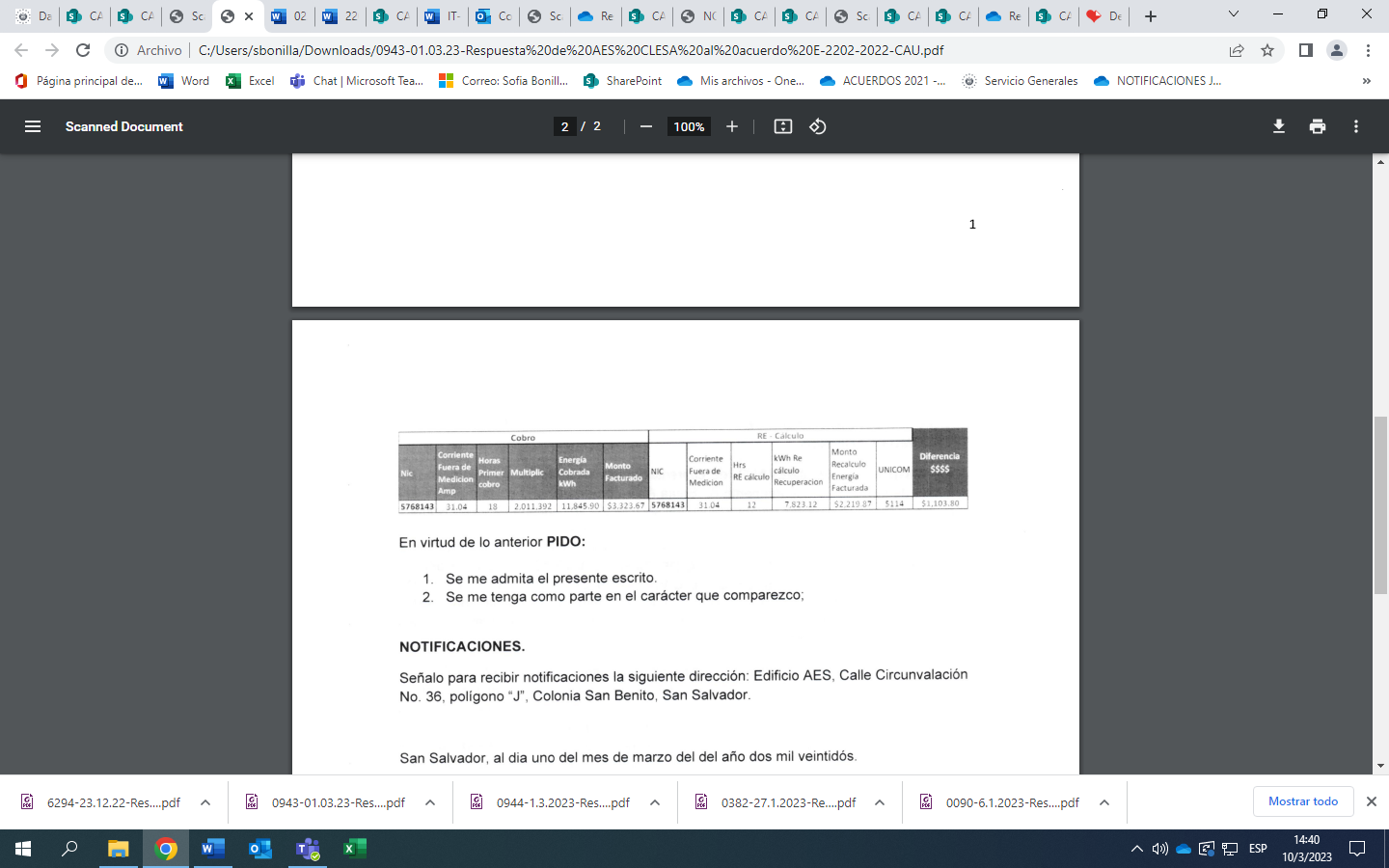 Respecto a dicho argumento, se determina que la empresa distribuidora no presentó documentación técnica adicional que respaldara que la corriente instantánea por valor de 31.04 amperios era consumida durante 12 horas diarias continuas en la vivienda de la usuaria. Como se estableció en el informe técnico antes citado, existieron deficiencias para establecer el cálculo de la ENR que la distribuidora pretende cobrar, las cuales tampoco fueron justificadas mediante el escrito arriba relacionado. Con base a lo anterior, se reitera a la distribuidora que el momento idóneo que tiene para fundamentar técnicamente la corriente instantánea y el tiempo de uso diario de los equipos eléctricos abastecidos bajo una condición irregular detectada, es durante la inspección técnica, en la cual deberá de recopilar evidencia del tipo de equipos que están siendo alimentados y verificar de esa manera si la carga fuera de medición es del tipo inductiva, capacitiva o resistiva.     Adicional a lo anterior, la distribuidora no aportó ninguna prueba técnica o argumento por medio de los cuales se desvirtuará el criterio del CAU relacionado al método idóneo para establecer el cálculo de ENR y modificar la cantidad de NOVECIENTOS OCHENTA Y NUEVE 54/100 DÓLARES DE LOS ESTADOS UNIDOS DE AMÉRICA (USD 989.54) IVA incluido, por la propuesta que asciende a la cantidad de MIL CIENTO TRES 80/100 DÓLARES DE LOS ESTADOS UNIDOS DE AMÉRICA (USD 1,103.80) IVA incluido.Análisis legalEn el artículo 5 de la Ley de Creación de la SIGET se establecen las atribuciones de la institución, entre las cuales destacan la aplicación de los tratados, leyes y reglamentos que regulen las actividades de los sectores de electricidad y de telecomunicaciones (potestad de vigilancia), el dictar normas y estándares técnicos aplicables a los sectores de electricidad y de telecomunicaciones, así como dictar las normas administrativas  aplicables en la institución (potestad normativa y de auto organización), el dirimir conflictos entre operadores de los sectores de electricidad y telecomunicaciones, de conformidad con lo dispuesto en las normas aplicables (potestad arbitral) y la realización de todos los actos, contratos y operaciones que sean necesarios para cumplir los objetivos que le impongan las leyes, reglamentos y demás disposiciones de carácter general. De ahí que la potestad normativa otorgada a la SIGET comprende que esta debe establecer parámetros a los cuales se debe someter todo sujeto que intervenga en el sector regulado, tanto distribuidor como usuario, debiendo verificar y controlar la aplicación de tales parámetros. En aplicación de sus atribuciones, la SIGET, basada en el interés general y, también, en la protección y seguridad de los usuarios, emitió el Procedimiento para Investigar la Existencia de Condiciones Irregulares en el Suministro de Energía Eléctrica del Usuario Final, que tiene como finalidad revisar técnicamente la condición irregular que la distribuidora le atribuye al usuario, así como el cobro realizado en concepto de energía no registrada, de conformidad con los términos y condiciones del pliego tarifario vigente para el caso.En ese sentido, al hacer un análisis legal del procedimiento tramitado y del informe técnico emitido, se advierte lo siguiente:El CAU tramitó el procedimiento legal que le era aplicable al reclamo que tiene como finalidad que las partes, en iguales condiciones, obtengan una revisión por parte de la SIGET del cobro en concepto de energía consumida y no registrada que generó la inconformidad.En la tramitación del procedimiento consta que se cumplieron las etapas pertinentes para que las partes pudieran expresar sus argumentos y aportar las pruebas para sustentar su posición y para pronunciarse respecto del informe técnico emitido por el CAU.El informe técnico del CAU fue emitido luego de un análisis que conlleva diversas diligencias a fin de recabar los insumos que denotan que existió una condición irregular y, por tanto, de acuerdo con los términos y condiciones de los pliegos tarifarios vigentes para el caso, el usuario debe de pagar por la energía que consumió y que no fue registrada por su medidor. Este cobro, además de estar amparado legalmente en los pliegos tarifarios y la normativa técnica vigente, tiene sustento desde el principio de la verdad material regulado en el artículo 3 de la LPA, ya que al comprobarse que hay energía que fue consumida por el usuario y no fue registrada por la distribuidora, se reconoce la obligación que tienen ambas partes de cumplir con los términos y condiciones contractuales en la prestación del suministro de energía eléctrica, tanto de pagar lo efectivamente consumido como de revisar que lo cobrado sea acorde a los pliegos tarifarios autorizados. Se analizaron los elementos probatorios presentados en el procedimiento y, con base en ello, se logró comprobar la condición irregular en el suministro de energía con NIC xxxx.En ese sentido, se advierte que el dictamen que resuelve el caso fue emitido con fundamento en la documentación recopilada en el transcurso del procedimiento, garantizando al usuario que la SIGET ha revisado el cobro de la distribuidora a efecto de comprobar que haya sido realizado con base en lo establecido en las normativas vigentes. Asimismo, se advierte que ambas partes, en las diferentes etapas del procedimiento, han tenido igual oportunidad de pronunciarse, asegurando los derechos de audiencia y defensa que conforme a ley corresponden.En ese orden, si bien la condición irregular pudo o no haber sido realizada directamente por alguien que habita el inmueble; al haberse comprobado técnicamente su existencia, el usuario final del suministro eléctrico debe responder por dicha condición; primero, porque contractualmente así está establecido en el artículo 7 de los Términos y Condiciones del Pliego Tarifario aplicable para el año 2022 y, segundo, porque es quien obtuvo un beneficio derivado de la energía consumida y no registrada por el equipo de medición, la cual no fue cobrada oportunamente por la empresa distribuidora. En este punto, corresponde exponer que el marco regulatorio del sector eléctrico fija obligaciones tanto para las distribuidoras, como para los usuarios finales. Una de las obligaciones de las distribuidoras es suministrar el servicio de energía eléctrica —servicio que no se ha alegado que haya sido interrumpido— y entre las obligaciones de los usuarios se encuentra la de pagar los montos correspondientes al consumo de energía eléctrica debidamente comprobados. Es preciso aclarar que el monto a recuperar por la distribuidora constituye una parte del período en el que existió la condición irregular, y el cálculo no es un cobro arbitrario ni antojadizo, sino la recuperación de una fracción de lo que debió de percibir por el consumo de energía eléctrica en el período en que se consumió más energía que la registrada debido a la condición irregular. CONCLUSIÓNCon fundamento en el informe técnico N.° IT-0050-CAU-23, esta Superintendencia considera pertinente adherirse a lo dictaminado por el CAU y, por consecuencia, establecer que en el suministro identificado con el NIC xxxx se comprobó una condición irregular consistente en una conexión de línea directa fuera de medición. Por lo tanto, la sociedad AES CLESA y Cía., S. en C. de C.V. tiene el derecho a recuperar la cantidad de NOVECIENTOS OCHENTA Y NUEVE 54/100 DÓLARES DE LOS ESTADOS UNIDOS DE AMÉRICA (USD 989.54) IVA incluido, en concepto de energía no registrada, más los intereses correspondientes de conformidad con el artículo 36 de los Términos y Condiciones Generales al Consumidor Final, para el año 2022.RECURSOSEn cumplimiento de los artículos 132 y 133 de la Ley de Procedimientos Administrativos, el recurso de reconsideración puede ser interpuesto en el plazo de diez días hábiles contados a partir del día siguiente a la fecha de notificación de este acuerdo, y el recurso de apelación, en el plazo de quince días hábiles contados a partir del día siguiente a la fecha de notificación, con base en los artículos 134 y 135 LPA.POR TANTO, con base en la normativa sectorial y el informe técnico N.° IT-0050-CAU-23, esta Superintendencia ACUERDA:Establecer que en el suministro identificado con el NIC xxxx se comprobó la existencia de una condición irregular que consistió en una línea eléctrica adicional fuera de medición que permitió el consumo de energía eléctrica sin que fuera registrada por el equipo de medición.Determinar que la sociedad AES CLESA y Cía., S. en C. de C.V. tiene el derecho a recuperar la cantidad de NOVECIENTOS OCHENTA Y NUEVE 54/100 DÓLARES DE LOS ESTADOS UNIDOS DE AMÉRICA (USD 989.54) IVA incluido, en concepto de energía no registrada, más los intereses correspondientes de conformidad con el artículo 36 de los Términos y Condiciones Generales al Consumidor Final, para el año 2022. En vista de lo anterior, la distribuidora debe emitir un nuevo cobro por la cantidad determinada en el informe técnico N.° IT-0050-CAU-23 rendido por el CAU de la SIGET. Notificar este acuerdo a la señora xxxx y a la sociedad AE S CLESA y Cía., S. en C. de C.V.Manuel Ernesto Aguilar FloresSuperintendente